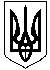 НОВОСАНЖАРСЬКА СЕЛИЩНА РАДАНОВОСАНЖАРСЬКОГО РАЙОНУ ПОЛТАВСЬКОЇ ОБЛАСТІ(тридцять четверта сесія селищної ради сьомого скликання)РІШЕННЯ27 травня 2020  року                смт Нові Санжари                                       №  10Про затвердження розпорядженняселищного голови, виданогов міжсесійний період	Керуючись ст.ст. 25, 26 Закону України "Про місцеве самоврядування в Україні", селищна рада ВИРІШИЛА:1. Затвердити розпорядження селищного голови, виданого в міжсесійний період 26 лютого 2020 року № 25 "Про створення комісії по передачі комунального майна Новосанжарської селищної ради у господарське відання та на баланс комунального підприємства «Добрі руки плюс» Новосанжарської селищної ради" ( додається).2. Контроль за виконанням цього рішення покласти на постійну комісію селищної ради з питань житлово-комунального господарства, благоустрою, торгового та побутового обслуговування.Селищний голова                                                                                  І. О. Коба